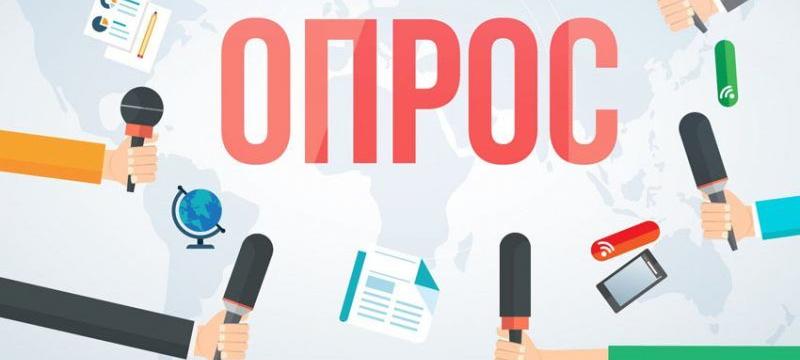 УВАЖАЕМЫЕ ЖИТЕЛИ Сакского района!Предлагаем Вам пройти анонимный опрос граждан, с целью изучения общественного мнения по вопросу «Качество предоставления государственных и муниципальных услуг, оказываемых на территории муниципального образования Сакский район  Республики Крым».Данный опрос проводит правительство Республики Крым по поручению Главы Республики Крым Сергея Аксенова.Результаты опроса позволят в дальнейшем осуществлять совершенствование процесса оказания услуг и повысить их качество.Высказать свое мнение и проявить гражданскую активность может любой желающий!Заполнить анкету можно на официальном сайте правительства Республики Крым https://rk.gov.ru/, вкладка «Опрос граждан о качестве государственных и муниципальных услуг» (информационная панель справа) по ссылке: https://minek.rk.gov.ru/opros_uslugi.Не оставайтесь в стороне от проблем Сакского района, Ваше мнение очень важно для нас!